Piano per l’Inclusione 1° cicloD.Lgs 13 aprile 2017 n. 66 art. 8Anno Scolastico	Referente di IstitutoElaborato dal GLI Gruppo di Lavoro per l’Inclusione degli alunni con disabilità in data 1 giugno 2023Deliberato dal Collegio Docenti in data 23 giugno 2023Eventuali Allegati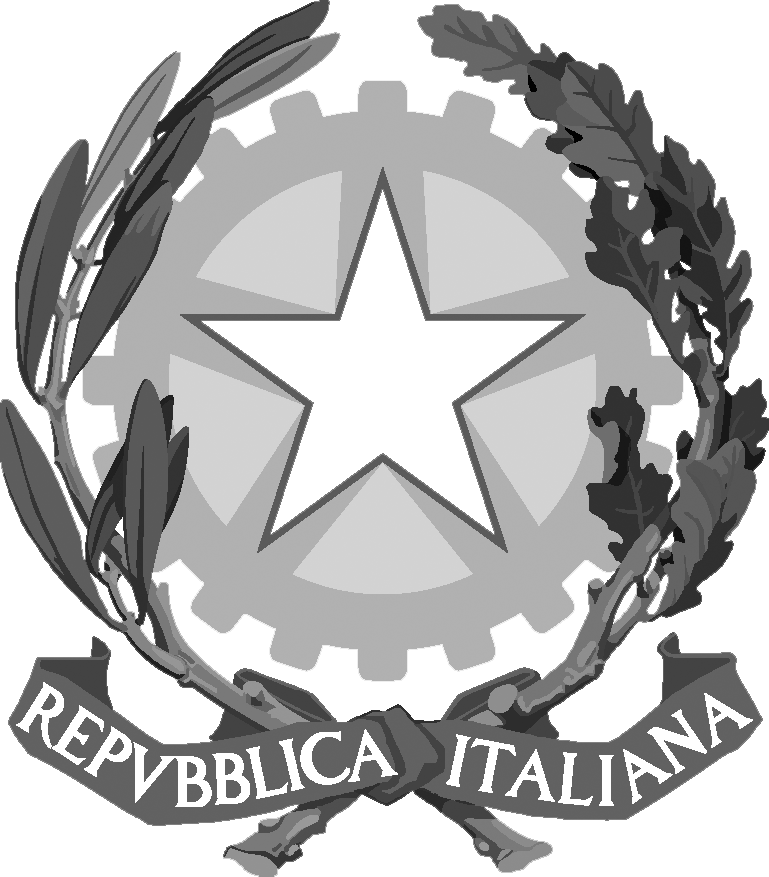  ISTITUTO COMPRENSIVO VICENZA 9   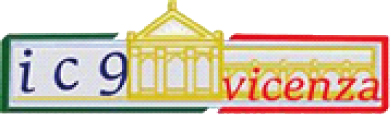 ANNO SCOLASTICO 2022/2023COORDINATORE INCLUSIONE: LORENZA IDIOMETRIAlunni IstitutoAlunni IstitutoAlunni IstitutoAlunni IstitutoAlunni IstitutoInfanziaPrimariaSecondariaTotaleTotale grado scolastico76498229803Alunni con disabilità (L. 104/1992)Alunni con disabilità (L. 104/1992)Alunni con disabilità (L. 104/1992)Alunni con disabilità (L. 104/1992)Alunni con disabilità (L. 104/1992)InfanziaPrimariaSecondariaTotalePsicofisici3363069Vista0202Udito0022Disturbo oppositivo provocatorio (F.91.3)11Disturbo attenzione iperattività (F.90.1, F.090.2)16Spettro autistico (F. 84)7Totale grado scolastico3363069di cui art.3 c.32161432Note: percentuale alunni con disabilità istituto: 8,6%Alunni con disabilità grave: 4%Note: percentuale alunni con disabilità istituto: 8,6%Alunni con disabilità grave: 4%Note: percentuale alunni con disabilità istituto: 8,6%Alunni con disabilità grave: 4%Note: percentuale alunni con disabilità istituto: 8,6%Alunni con disabilità grave: 4%Note: percentuale alunni con disabilità istituto: 8,6%Alunni con disabilità grave: 4%Alunni con DSA (L. 170/2010)Alunni con DSA (L. 170/2010)Alunni con DSA (L. 170/2010)Alunni con DSA (L. 170/2010)PrimariaSecondariaTotaleTotale grado scolastico61218DSA CON PDP18Note: Note: Note: Note: Alunni con altri BES (D.M. 27/12/2012) ***Alunni con altri BES (D.M. 27/12/2012) ***Alunni con altri BES (D.M. 27/12/2012) ***Alunni con altri BES (D.M. 27/12/2012) ***Alunni con altri BES (D.M. 27/12/2012) ***InfanziaPrimariaSecondariaTotaleIndividuati con diagnosi/relazione113317Individuati senza diagnosi/relazione17226Totale grado scolastico28529116BES con PDP46Note: Note: Note: Note: Note: *** Distribuzione*** Distribuzione*** Distribuzione*** Distribuzione*** Distribuzione*** DistribuzioneInfanziaPrimariaSecondariatotalecon PDPalunni con cittadinanza non italiana4924610139639alunni adottati13alunni in affido1alunni in istruzione domiciliarealtro:altro:altro:altro:altro:altro:scuola in ospedaleNote: percentuale alunni stranieri dell’Istituto: 49,25Secondaria: 44,1Primaria: 49,3Infanzia:  64,5Note: percentuale alunni stranieri dell’Istituto: 49,25Secondaria: 44,1Primaria: 49,3Infanzia:  64,5Note: percentuale alunni stranieri dell’Istituto: 49,25Secondaria: 44,1Primaria: 49,3Infanzia:  64,5Note: percentuale alunni stranieri dell’Istituto: 49,25Secondaria: 44,1Primaria: 49,3Infanzia:  64,5Note: percentuale alunni stranieri dell’Istituto: 49,25Secondaria: 44,1Primaria: 49,3Infanzia:  64,5Note: percentuale alunni stranieri dell’Istituto: 49,25Secondaria: 44,1Primaria: 49,3Infanzia:  64,5RISORSE PROFESSIONALITotaleDocenti per le attività di sostegno (22 primaria; 19 secondaria; 3 infanzia)44… di cui specializzati20?Docenti organico potenziato primaria4Docenti organico potenziato secondaria1Addetti all’assistenza/educatori Azienda ULSS12Facilitatori della Comunicazione4Personale ATA incaricati per l’assistenzaPersonale ATA coinvolto nella realizzazione del PEIReferenti/coordinatori per l’inclusione (Disabilità, DSA, altri BES)3Operatori Spazio-Ascolto (psicologa scolastica)1Altro (ad esempio consulenti ed esperti esterni):Totale docenti istituto: 144 docenti Rispetto alle risorse professionali di cui sopra, indicare i punti di forza, criticità rilevate e ipotesi di miglioramento:L’Istituto può contare sul coordinatore per l’inclusione, la funzione strumentale per il sostegno e i referenti di plesso per la disabilità. Sono stati individuati docenti funzione strumentale anche per la gestione di disturbi dell’apprendimento e una referente per il progetto di individuazione precoce di DSA. Il coordinamento delle attività rivolte ad alunni con necessità di alfabetizzazione nella lingua italiana è affidato alla Funzione Strumentale gli stranieri.  Una buona percentuale di docenti risulta formata per la gestione dei disturbi specifici dell’apprendimento (quanti?), metodo di studio per DSA, screening fonologico per allievi delle classi prime primaria, autismo (nell’a.s. 2022-2023 sono state svolte due ore di formazione sui disturbi dello spettro autistico). Da rilevare con questionario la formazione dei docenti su tematiche della disabilitàDa rinnovare la formazione dei docenti per l’insegnamento di Italiano L2.È necessario procedere alla stesura di un vademecum per le procedure da seguire con alunni disabili in vista dell’esame di stato.La scuola è presente all’interno dei gruppi di lavoro provinciali SEDICO per i disturbi del comportamento, Gruppo Provinciale Screening, Sportello Autismo.Rispetto alle risorse professionali di cui sopra, indicare i punti di forza, criticità rilevate e ipotesi di miglioramento:L’Istituto può contare sul coordinatore per l’inclusione, la funzione strumentale per il sostegno e i referenti di plesso per la disabilità. Sono stati individuati docenti funzione strumentale anche per la gestione di disturbi dell’apprendimento e una referente per il progetto di individuazione precoce di DSA. Il coordinamento delle attività rivolte ad alunni con necessità di alfabetizzazione nella lingua italiana è affidato alla Funzione Strumentale gli stranieri.  Una buona percentuale di docenti risulta formata per la gestione dei disturbi specifici dell’apprendimento (quanti?), metodo di studio per DSA, screening fonologico per allievi delle classi prime primaria, autismo (nell’a.s. 2022-2023 sono state svolte due ore di formazione sui disturbi dello spettro autistico). Da rilevare con questionario la formazione dei docenti su tematiche della disabilitàDa rinnovare la formazione dei docenti per l’insegnamento di Italiano L2.È necessario procedere alla stesura di un vademecum per le procedure da seguire con alunni disabili in vista dell’esame di stato.La scuola è presente all’interno dei gruppi di lavoro provinciali SEDICO per i disturbi del comportamento, Gruppo Provinciale Screening, Sportello Autismo.GRUPPI DI LAVOROGruppo di lavoro per l’inclusione (composizione):Roveggian Stefania (funzione strumentale DSA/BES), Idiometri Lorenza (coordinatore inclusione e funzione strumentale disabilità); Guida Katya (funzione strumentale inclusione alunni stranieri);  referenti di plesso; referenti di plesso di sostegno (Busolo, La Loggia, Vigolo, Di Filippo, Tortora)  Altri Gruppi di lavoro (denominazione, composizione, funzione):Commissione DSA/BES: Roveggian Stefania, Ceola Chiara, Bonfini Diana, Viggiano Pasqualina, Busolo Chiara, Cavaliere Ersilia, Caleca Marthia, Bianco Commissione alunni stranieri: Guida, Vicari, Viggiano, Ciotola, Piazza, Chiodo, De MatteisReferente d’istituto del Gruppo provinciale screening: Chiara CeolaMembro del Gruppo Sedico e Sportello Autismo: Stefania RoveggianRISORSE - MATERIALIAccessibilità:L. Zecchetto: presente Ascensore – ridotti gli spazi alternativi all’aula della classe; ridotta manutenzione del giardino; necessità di introdurre zona con sabbia per il gioco dei bambiniGiovanni XXIII: presenti rampe esterne di accesso – primo piano non accessibile ai disabili per assenza ascensore; installare maniglia di appoggio nel bagno per disabiliG.Ambrosoli: presenti montacarichi e rampe esterne – lettino per cambio alunni con gravità/acqua calda; necessità di sollevatore per alunni con disabilità fisiche molto gravi?K. Trevisan Lampertico: presenti rampe esterne – palestra e biblioteca non accessibili; poco funzionale il bagno per disabili; costruire nel giardino un percorso per disabiliLivello di accoglienza\gradevolezza\fruibilità:Sufficiente per spazi fruibili e capacità di accoglienza dei docentiSpazi attrezzati:Laboratorio psicomotricità, lab. sostegno, lab. informatica, lab. di musica, teatro, biblioteche, spazi per lavoro in piccolo gruppoSussidi specifici (hardware, software, audiolibri, …):Acquistare software sulla comunicazione aumentativa (Geco?)Biblioteca con dotazione di guide, materiali per recupero e potenziamento e prove di valutazione dsa bes, disabili e stranieri; narrativa e libri operativi per allievi disabili e alunni stranieri, audiolibri, software Erikson,  pc postazione fissa, pc portatiliAltro:Programmi operativi per allievi con difficoltà sono installati nei pc dei laboratori di informaticaCOLLABORAZIONI(tipologia e progettualità):Collaborazione con il CTS – sede Istituto Superiore Da Schio per la fornitura di pc per ipovedenti Collaborazione con GRUPPO PROVINCIALE SCREENING, con Gruppo SEDICO e Sportello Autismo per i disturbi del comportamento. Collaborazione con CTI – Istituto Superiore Boscardin per progettazione specifica Enti esterni [Azienda ULSS, Enti locali, Associazioni, …] (tipologia e progettualità):Associazione  LeggerMente: corsi pomeridiani ed estivi per alunni con DSAAssociazione Genitori del 9: attività extracurricolari Il Centro Murialdo di Vicenza: orientamento e inclusione allievi a rischio dispersioneAssociazione SOS Bambino: inclusione allievi con percorsi di adozione e affidoBiblioteca Italiana Ciechi: adattamento libri per ipovedenti  Cooperativa AlinsiemeGruppo Alpin San LazzaroFORMAZIONE SPECIFICA SULL’INCLUSIONEdocenti partecipantiTotaleFormazione svolta:Formazione svolta:Formazione con esperti SEDICO su disturbi del comportamento (2 h)Screening sospetti dsa classi prime primaria e recupero fonologico – insegnanti Chiara Ceola, Stefania Roveggian, Diana Bonfini (ogni anno per i docenti delle classi prime della primaria)Corso strumenti per una didattica inclusiva- 12 ore – docente Spena A.M.Corso per mediatori umanistici – 25 ore – Associazione 50 PassiFormazione teatrale (ogni anno) – Associazione TheamaVivi internet al meglioFormazione programmata (2023-24):Formazione programmata (2023-24):Corso di formazione di intercultura e italiano L2Formazione per gestione dei disturbi del comportamentoFormazione di base su normativa inclusione per docenti non specializzati Comunicazione aumentativaFormazione su didattica per compiti autenticiPercorsi di ricerca azione svolti nell’ultimo anno:Percorsi di ricerca azione svolti nell’ultimo anno:Screening classi prime primaria (in atto)Progetto teatrale – primaria/secondariaFormazione Mediazione umanisticaRispetto alle iniziative di formazione di cui sopra, indicare i punti di forza, le criticità rilevate, le ipotesi di miglioramento e i bisogni rilevati:La formazione sui disturbi del comportamento va approfondita. Va aumentato il numero di docenti con formazione aggiornata sull’insegnamento dell’italiano L2.Formazione su forme di didattica laboratorialeRispetto alle iniziative di formazione di cui sopra, indicare i punti di forza, le criticità rilevate, le ipotesi di miglioramento e i bisogni rilevati:La formazione sui disturbi del comportamento va approfondita. Va aumentato il numero di docenti con formazione aggiornata sull’insegnamento dell’italiano L2.Formazione su forme di didattica laboratorialeSTRATEGIE INCLUSIVE NEL PTOFDescrizione sintetica di quanto riportato nella sezione dedicata all’inclusione del PTOF:Progetto alunni con disabilità: Il progetto chiama tutti i protagonisti della vita scolastica (docenti, alunni, personale ausiliario, genitori, personale dei servizi socio-sanitari) ad attivarsi in maniera sinergica in vista dell’inclusione di tutti. Si articola in attività diversificate durante tutto l’anno scolastico per accogliere l'unicità di ognuno. Azioni: percorsi di studio e di apprendimento personalizzati per alunni con disabilità; favorire inclusione degli allievi disabili nelle attività di classe ed extrascolastiche; laboratori inclusivi (es. laboratorio teatrale; musicoterapia); incontri del gruppo di lavoro operativo.Progetto alunni stranieri: ha lo scopo di organizzare la presenza degli alunni stranieri neogiunti e/o in grave difficoltà linguistica, attivando percorsi che sostengano il loro successo scolastico e la loro inclusione nella comunità scolastica. Tali interventi si esplicano in percorsi specifici e diversificati di apprendimento dell’italiano L2 (italbase e italstudio); collaborazione con mediatori linguistici; applicazione del protocollo di accoglienza; laboratori inclusivi. Il progetto utilizza interviste per raccogliere informazioni dai genitori neogiunti e prove di livello per stabilire il livello iniziale prove comuni per monitorare gli apprendimenti degli alunni coinvolti nel progetto alfabetizzazione.Nell’anno 2022/2023 sono state erogate 130 ore di lezione destinate a 81 alunni stranieri con difficoltà nella lingua italiana. Da aprile, ai docenti interni all’istituto si sono affiancati sei ex docenti volontari che si sono messi a disposizione per ulteriori ore di lezione.Inoltre, presso la scuola primaria Giovanni XXIII è stato attivato un corso annuale di italiano rivolto a una decina di mamme straniere.Nell’anno scolastico 2022-2023, la scuola ha utilizzato 16 ore di mediazione culturale per stabilire il primo contatto con genitori di recentissima immigrazione. È emersa l’esigenza di individuare criteri condivisi per valutare quando è opportuno ipotizzare la ripetenza dell’anno scolastico da parte dell’alunno neogiunto.Azioni programmate per l’a.s. 2022-23 ed attuate: valutare con test di ingresso standard il livello degli alunni neogiunti; formare gruppi di lavoro con alunni individuati per livello non per classe.Da attuare: digitalizzazione delle prove di monitoraggio del livello degli apprendimenti degli alunni stranieri; attivare corsi pomeridiani di recupero degli apprendimenti anche con personale docente volontario; Applicare una didattica più laboratoriale  e multimediale per raggiungere anche gli alunni con BES.  Progetto alunni DSA/BES: questo progetto intende offrire a tutti gli alunni pari opportunità di successo scolastico e personale, attraverso l’eliminazione degli eventuali ostacoli nati da difficoltà o disturbi dell’apprendimento e del comportamento o da svantaggi socio-culturali-familiari. Agli alunni BES o DSA si desidera offrire l'acquisizione di competenze tramite l'utilizzo degli strumenti compensativi tecnologici e non. Azioni: aggiornamento archivio diagnosi; somministrazione di prove d’ingresso di scrittura spontanea; applicazione protocollo d’intesa per osservazione sospetti DSA; utilizzo schede di segnalazione provinciali per DSA; screening per DSA e recupero fonologico Progetti per l’inclusione nel PTOF:Integrazione alunni DSA_BESIntegrazione alunni diversamente abiliIntegrazione alunni stranieri e insegnamento italiano come L2Doposcuola con l’associazione Legger-mente per alcuni alunni con dsa o besProgetto TESPI: attività teatraliReal World: gestione di mediatori culturaliProgetto SOS bambino per allievi adottatiSportello di ascolto psicologico per alunni della secondariaAMBIENTE DI APPRENDIMENTOEsistenza di modalità condivise di progettazione\valutazione:Progettazione per classi parallele; condivisione di modelli unici per stesura PDP, PEI, scheda di segnalazione delle difficoltà; condivisione di strumenti di rilevazione comuni per studenti BES-DSA. E’ emersa l’esigenza di individuare criteri condivisi per valutare quando è opportuno ipotizzare la ripetenza dell’anno scolastico da parte dell’alunno neogiunto. Necessità di curare le programmazioni iniziali di materia e di classe e ridurre la genericità delle relazioni finali Metodologie inclusive adottate (lavori di gruppo, cooperativo, peer education, peer tutoring…):Lavori di gruppo, peer education, peer tutoring, attività laboratorialiDocumentazione e diffusione di buone pratiche inclusive:Passaggio d’informazioni da un ordine all’altro di scuola, colloquio con la famiglia al momento dell’accoglienza, creazione sul sito dell’istituto di una sezione dedicata per alunni con adhd, dsa e disabilità in cui sono condivisi materiali e documentazione specifica a disposizione di tutti i docenti; aggiornamento del vademecum operativo per i docenti; condivisione di una scheda di valutazione comune specifica per allievi della primaria con disabilità grave; adozione di un modello di PDP specifico per alunni stranieri neogiunti in Italia AUTOVALUTAZIONE PER LA QUALITÀ DELL’INCLUSIONEStrumenti utilizzati (esempio: Index, Quadis, Questionario, …):Realizzazione di un questionario di rilevazione dei bisogni e di percezione della scuola rivolto ai genitori;Questionario di autovalutazione per docenti Soggetti coinvolti:Genitori dell’Istituto;Docenti dell’IstitutoTempi:Giugno 2023Esiti:…Bisogni rilevati/Priorità:…* Da compilare solo se gli OBIETTIVI e le AZIONI DI MIGLIORAMENTO sono presenti nel Piano Di MiglioramentoOBIETTIVO DI MIGLIORAMENTO PER IL PROSSIMO Anno ScolasticoAZIONIPotenziamento delle competenze socialiRafforzare i comportamenti corretti,  responsabili  e la capacità relazionale degli alunni anche attraverso l’intervento dello psicologo scolastico in tutti gli ordini di scuolaPotenziamento della competenza Imparare ad imparareIncrementare le azioni di continuità tra ordini di scuola anche in favore di alunni con bisogni specificiIncrementare il coordinamento delle azioni di accoglienza d’inizio anno per allievi e genitori di alunni disabili graviCondividere strumenti di rilevazione comuni per studenti BES-DSA; screening in prima e seconda scuola primaria Individuare criteri condivisi per valutare quando è opportuno ipotizzare la ripetenza dell’anno scolastico da parte dell’alunno neo giuntoUtilizzare strumenti standardizzati per rilevare disturbi esternalizzanti ed internalizzantiCurare l’apprendimento della lingua italiana di contatto e della matematica di base per gli allievi neo giunti dall’estero Condividere tra docenti della secondaria e della primaria le prove di ingresso di italiano, matematica, inglese delle classi prime della secondaria Programmare incontri di team comuni tra docenti di sostegno delle primarieEventuali annotazioni: …Eventuali annotazioni: …